   8 июня в Парке живой истории «Федюхины высоты» состоялось выездное заседание Президиума Севастопольской организации профсоюза образования и науки РФ. Старинная генуэзская усадьба Локо Чимбале  гостеприимно распахнула двери профсоюзным лидерам  и подарила возможность окунуться в мир средневековой истории. Участники заглянули в хозяйскую и гостевую спальни, постарались  заострить  ножи с помощью точильного камня  в кузнеце, узнали способ изготовления старинных инструментов, свечей, посуды и других предметов быта 15 века.     Заседание  тоже прошло в необычной обстановке. В просторной и прохладной  гостиной  за большим сколоченным столом, освещённым бронзовыми канделябрами,  члены Президиума  обсудили вопросы участия городской организации в мероприятиях ко Дню Международной солидарности трудящихся и  9 Мая ,проведение  истроческого  квеста « Малахов курган- беспримерный подвиг защитников Севастополя»,  подробно обсудили предложения профсоюзных партнёров по организации оздоровления  членов Профсоюза, подвели итоги проведения региональных этапов конкурсов Всероссийского мастерства «Учитель года- 2022», «Воспитатель года – 2022», «Сердце отдаю детям- 2022», а также впервые проведённого в этом году конкурса профсоюзных наставников «Поддержка на этапе старта», учредителем которого является Севастопольская городская организация Профсоюза образования и науки РФ.         Победителем конкурса  «Поддержка на этапе старта-2022»  стала Хмурчик Марина Викторовна, председатель ППО ГБОУ «Инженерная школа», второе место заняла Басалай Елена Владимировна, заместитель председателя ППО ГБОУ «Образовательный центр им. В.Д. Ревякина», а третье- Проскурякова Татьяна Николаевна, председатель ППО ГБОУ «СОШ № 26 им. Е.М. Бакуниной». Победителя и призёров наградили  Почётной грамотой  и денежными призами в размере 15 000руб., 10 000руб. и 7 000руб. соответственно.    На заседании Президиума обсудили и  утвердили план работы городской организации на II-е полугодие 2022г. В планах организации участие председателя в заседаниях  севастопольской  трёхсторонней комиссии по регулирования социально- трудовых отношений, проведение корпоративных и образовательных мероприятий для профактива и молодых педагогов, участие  во Всероссийской  акции «Профсоюзный эдьютон». 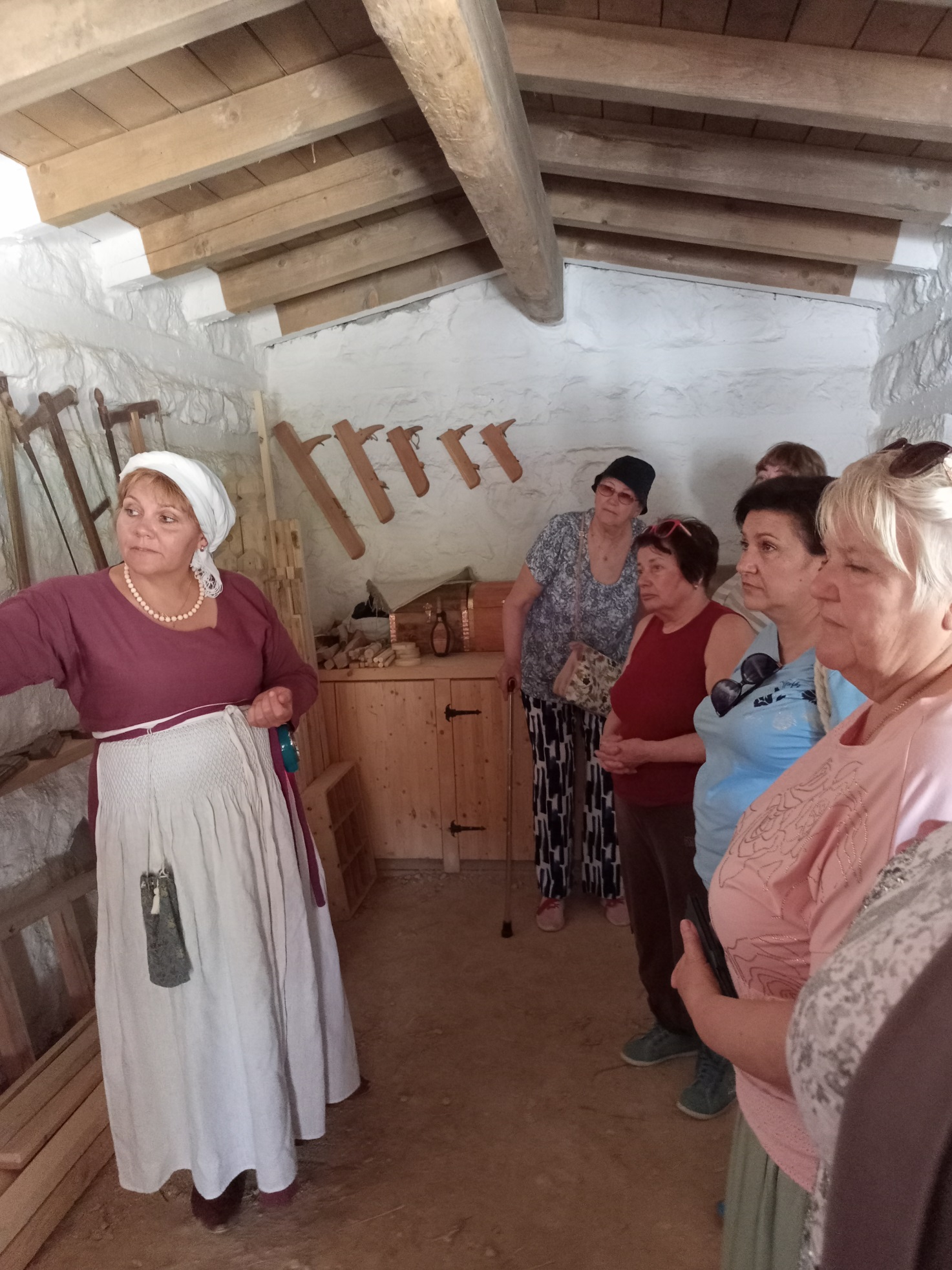 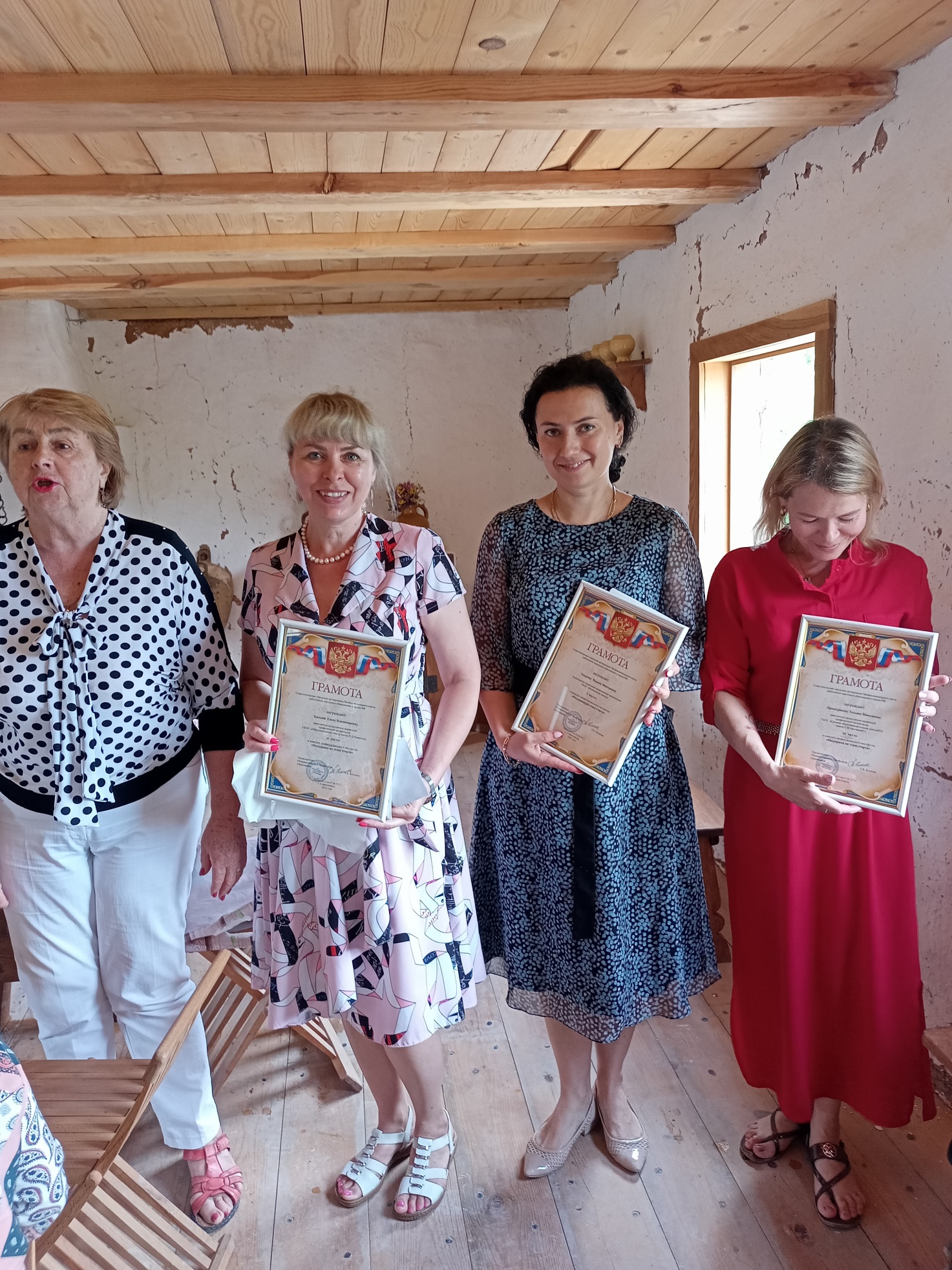 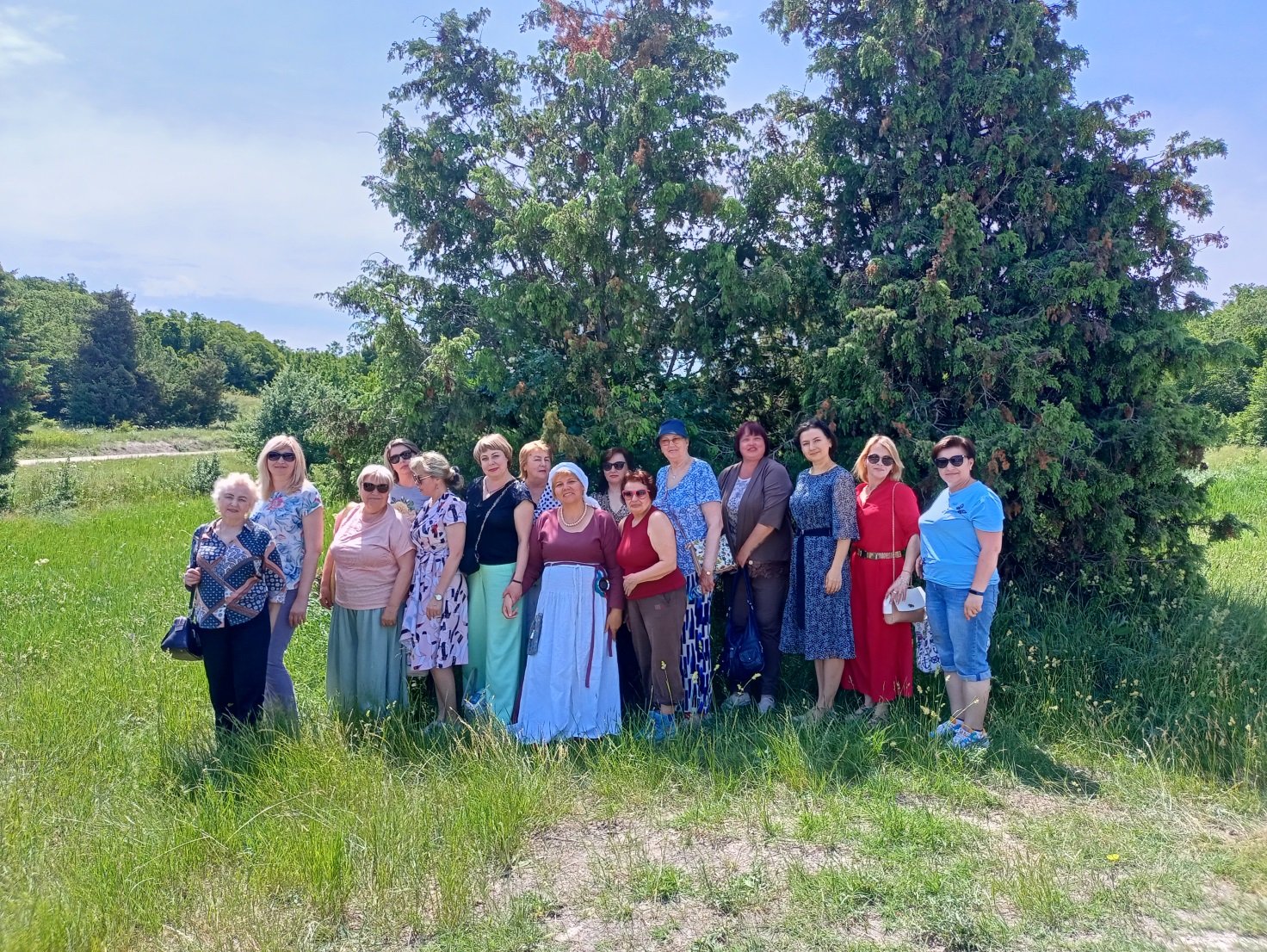 